4th Annual OLMP Winter Warm-Up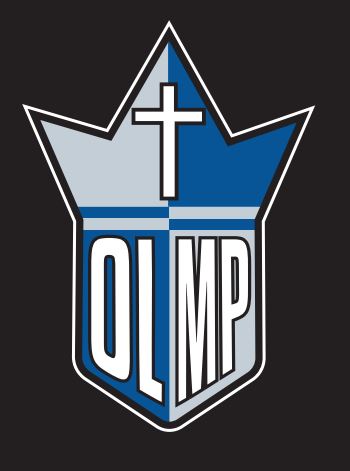 When: December 14-15th, 2018Draw Format: 8-Team Oregon DrawFee:  $325/ teamTeams: 1A, 2A Sr. Girls Prizes: Medals for 1stPlaques for 2nd, 3rd and ConsolationT-shirts for Most Defensive Player from each team. Required:  Team roster and logo for tournament booklets (by December 7th)Please email jaymier@eics.ab.ca for registration into the tournament.    